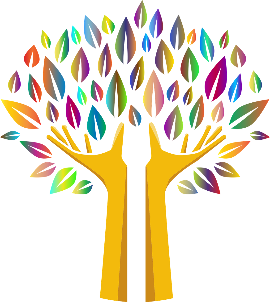 Preparation: God calls us in this moment. Jesus welcomes us to this moment.
The Spirit unites us in this moment. Come and worship!Hymn/Song: Holy Holy Holy - Hillsong UNITED - YouTubeHoly, holy, holy
Lord God almighty
Early in the morning my song shall rise to thee
Holy. holy, holy
Merciful and mighty
God in three persons, blessed TrinityHoly, holy, holy
All the saints adore Thee
Casting down their golden crowns around the glassy sea
All the cherubim and seraphim are falling down before Thee
Which wert and art and evermore shalt beHoly, holy, holy
Though the darkness hide Thee
Though the eyes of sinful man Thy glory may not see
Lord, only Thou art holy and there is none beside Thee
Perfect in power, in love and purityHoly, holy, holy
Lord God almighty
All Thy works shall praise Thy name in earth and sky and sea
Holy, holy, holy
Merciful and mighty
You are God in three persons, blessed Trinity
You are God in three persons, blessed Trinity
Oh, God in three persons, blessed TrinityOpening PrayersIn our worship today let us remember that the love of God for his people and for his church knows no limits. The Psalmist talks of God’s love reaching up to the heavens and his justice to the depth of the ocean, and yet he blesses us as individuals with the gifts of his Spirit so that his Church, his people might be a light in this place, to his glory.

Father God, we bring our offering of worship and with it the service of our lives through this coming week. May we go from this place knowing that we have met with you and been blessed by your Spirit, to live and work to your glory. AmenWe are drawn to your feet in worship
Your creation facing its creator
Hearts laid bare by your light Humbly asking for your mercy.
We come to you as a people in need of assurance and forgiveness. We come to you as a people in need of healing and wholeness. We come dependent upon your love.
Draw us close. Enfold us in your arms. Fill us with your Spirit
that we might reflect your light within this dark world,
speak your Word with boldness and draw others to your feet.
We ask this through your dear Son Jesus Christ.
AmenLiving God whose Word became flesh in Jesus and whose Spirit of Truth speaks into our hearts all honour and glory and worship belong to you. As our praises pronounce your wonder may our lives overflow with love, that our words and deeds might tell of your goodness and declare your infinite grace. Amen.Saying Sorry:  Listen to, and sing these songs reflecting on our need for forgiveness.Graham Kendrick & Nicki Rogers - O Lord Your Tenderness / Such Love (with lyrics) - YouTubeO Lord Your Tenderness,
Melting all my bitterness, 
O Lord, I receive Your love.O Lord, Your loveliness,
Changing all my ugliness, 
O Lord, I receive Your love. 
O Lord, I receive Your love, 
O Lord, I receive Your love.Such love, pure as the whitest snow
Such love, weeps for the shame I know
Such love, paying the debt I owe
O Jesus, such loveSuch love, stilling my restlessness
Such love, filling my emptiness
Such love, showing me holiness
O Jesus, such loveSuch love, springs from eternity
Such love, streaming through history
Such love, fountain of life to me
O Jesus, such loveGracious God with gratitude and gladness we hear your promise of liberation: that in Christ we are forgiven and set free, and restored to serve you. Thanks be to you, Living God! Amen. Prayer for the DayHoly God, faithful and unchanging: enlarge our minds with the knowledge of your truth, and draw us more deeply into the mystery of your love. That we may truly worship you, Father Son and Holy Spirit, one God now and for ever. Amen. BIBLE READING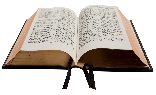 John 16.12-1512 “I have much more to say to you, more than you can now bear. 13 But when he, the Spirit of truth, comes, he will guide you into all the truth. He will not speak on his own; he will speak only what he hears, and he will tell you what is yet to come. 14 He will glorify me because it is from me that he will receive what he will make known to you. 15 All that belongs to the Father is mine. That is why I said the Spirit will receive from me what he will make known to you.”REFLECTION TIME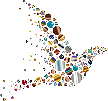 What is your Christian story? Some people were brought to church from a very young age and have never been away. Their experience of God is a relationship that has built up gradually. For others there was a sudden moment when, faced by God revealed in Jesus Christ, they say ‘Yes’.Nicky Cruz was a Mau Mau gang leader in New York city when he first encountered the evangelist David Wilkerson, who told him that ‘Jesus loved him and would never stop loving him.’ Cruz hit Wilkerson and even threatened to kill him. Some time later, Cruz heard about at an evangelistic meeting organised by Wilkerson in the local area. He went, together with a few of his gang members, to the place the meeting was being held. According to Cruz’s own account, when he arrived there, he ‘felt guilty about the things that he had done’ and began to pray. After he had preached, Wilkerson asked the Mau Maus to take the collection. Cruz led the gang through the crowd, insisting on people giving money – can you imagine? Going backstage, he was tempted to run off with the money, but convinced the gang to go on stage and give the money to Wilkerson. A short time later, after an ‘altar call’, Cruz gave his life to Christ.That must have been an incredible moment. Of course, not all moments are like that. But every moment is an opportunity to do something. God is with us now. The past we cannot change. The future is yet to be revealed. But we can respond to God in the now. It is up to us to make something of it.The imagery of ‘walking with God’ is often used to describe a relationship with God, and how it can grow and develop. The poet William Cowper suffered the most terrible depressions, but managed to cling to a faith. He wrote the well-known hymn that begins in this way:Oh! for a closer walk with God,
A calm and heavenly frame;
A light to shine upon the road
That leads me to the Lamb!He goes on to reminisce fondly of a closer relationship, and to long for it again now:Return, O holy Dove, return!
Sweet the messenger of rest!
I hate the sins that made thee mourn
And drove thee from my breast.Then there appears to be a gradual realisation that the wonderful relationship with God is still (and always) possible now, as the hymn concludes:So shall my walk be close with God,
Calm and serene my frame;
So purer light shall mark the road
That leads me to the Lamb.Perhaps Cowper’s imagery can help us to understand and receive Jesus’ teaching in the Gospel reading we have heard today (John 16.12-15). It is as if, in that pleasant stroll, the Spirit of truth gradually unfolds the truth, but we are to hold to what we have and celebrate the now of that moment. For God is with us.Children may choose to use the Activity Sheet Oh for a Closer Walk With God (Tune: Avon - 6vv) - YouTubeO for a closer walk with God,
a calm and heavenly frame,
a light to shine upon the road
that leads me to the Lamb!

Where is the blessedness I knew
when first I saw the Lord?
Where is the soul-refreshing view
of Jesus and his word?

Return, O holy Dove, return,
sweet messenger of rest;
I hate the sins that made thee mourn,
and drove thee from my breast.

The dearest idol I have known,
whate'er that idol be,
help me to tear it from thy throne,
and worship only thee.

So shall my walk be close with God,
calm and serene my frame;
so purer light shall mark the road
that leads me to the Lamb.Time for Prayer: Let us prayA set of prayers based on George Herbert's poem Trinity SundayThese prayers are based on a poem by George Herbert, called Trinity Sunday, appropriately in three verses of three lines; the format is the same as Pentecost. Some may find Herbert's language stark, even brutal in its directness. Perhaps, though, it speaks of reality.Lord, who hast formed me out of mud,
and hast redeemed me through thy blood,
and sanctified me to do good;Lord God, we worship you as our creator and sustainer:
we are as one with the earth you gave us.
We arrived through the waters of childbirth
we will leave restored to mud and ash.
Help us to protect the earth;
for if we despoil it through greed or negligence
we offend you.
We diminish your promise of redemption.
Lord, sanctify us to do good.Purge all my sins done heretofore;
for I confess my heavy score,
and will strive to sin no more.Lord, we know we are sinful, fallen creatures:
our world of war, violence, greed and pollution
reminds us daily.
But in your Son Jesus Christ you show us a better way,
you offer us a promise of forgiveness and transformation.
Forgive us, Lord, when we offend you
and give us grace to forgive others
even when that is hard and sacrificial;
even when it conflicts with earthly justice.
Be with us as we strive to sin no more.Enrich my heart, mouth, hands in me,
with faith, with hope, with charity;
that I may run, rise, rest with thee.Our hope, Lord, rests upon the gifts of your Spirit:
our only hope for a redeemed world.
Spirit of wind, spirit of fire,
the earth itself cries out in its agony
for the spirit of change
we so badly need.
Help us, Lord, to cope with our fears
as we try to run, rise, and rest with you.
Amen.Lord’s Prayer Our Father in heaven,Hallowed be your name,Your kingdom come,Your will be doneOn earth as in heaven.Give us today our daily breadForgive us our sinsAs we forgive those who sin against usLead us not into temptationBut deliver us from evil.For the kingdom, the power,And the glory are yoursNow and for ever. Amen. Closing Prayers Generous God, you have nourished us with your word. Take us, bless us and send us, that our lips be touched with the gentleness of your peace ; that our hearts burn with your passion and integrity; that our lives declare the good news of your love for the whole of creation, in the name of Christ, AmenFaithful God whose Word does not return empty but accomplishes all that you purpose, may your blessings fall like rain to water the earth, nourishing seed for our food, and filling us with the abundance of your love, through Jesus Christ your living Word. Amen.Be in our homes that we may know your peace.
Be in our hearts that we know your love.
Be in our lives that we may take the challenges you present, day by day.
Amen.How Great is Our God (The Splendour of a King) [with lyrics for congregations] - YouTubeThe splendour of the King
Clothed in majesty
Let all the earth rejoice, all the earth rejoice
He wraps Himself in light
And darkness tries to hide
And trembles at His voice, trembles at His voiceHow great is our God
Sing with me
How great is our God
And all will see
How great, how great
Is our GodAnd age to age He stands
And time is in His hands
Beginning and the End, Beginning and the End
The Godhead, Three in One
Father, Spirit, Son
The Lion and the Lamb, the Lion and the LambHow great is our God
Sing with me
How great is our God
And all will see
How great, how great
Is our GodName above all names
Worthy of all praise
My heart will sing
How great is our GodName above all names
You are worthy of all praise
My heart will sing how great
Is our GodHow great is our God
Sing with me
How great is our God
And all will see
How great, how great
Is our GodHow great is our God
Sing with me
How great is our God
And all will see
How great, how great
Is our GodHow great is our God
Sing with me
How great is our God
And all will see
How great, how great
Is our GodDismissal This earth, full of your glory, praises your name
through unspoken words of beauty and peace,
reveals your love through hand of stranger and gift of grace.
This earth, full of your glory, praises your provision
through living water and food to eat,
reveals your Word through daily blessings and breath of life.
This earth, full of your glory, praises your name. As we feast on your Word of Life may the blessing of God, ever three and ever one, be upon us, now and always. Amen.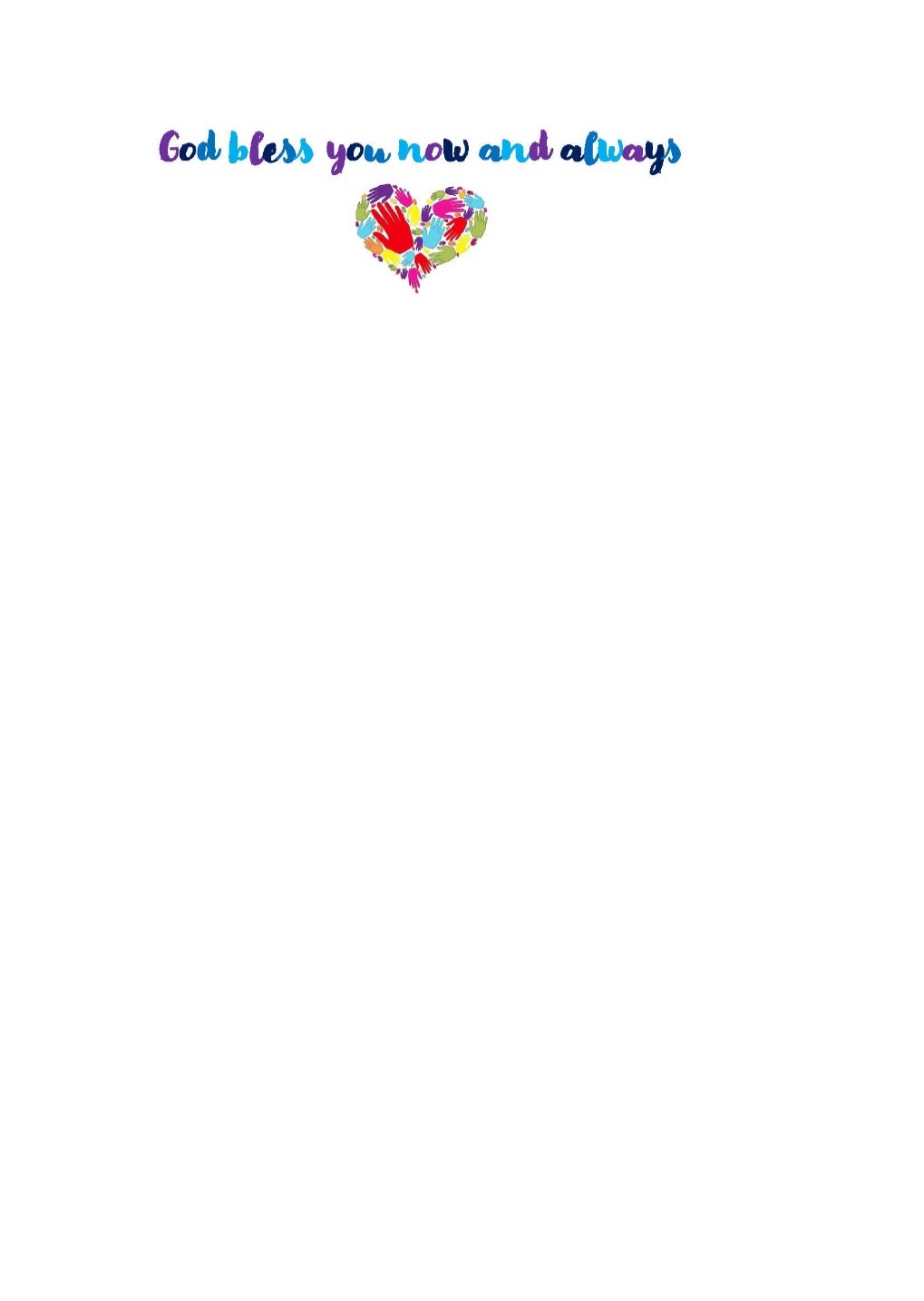 All music and digital material covered by the following licences:HTS – CCL & MRL 21033, Streaming 930014, CVL 640919, PPL 1641113, CLA 640902, PRS 640892SMLT – CCL & MRL 42256, Streaming 930111, PPL 1660620, CLA 2119754, PRS 148198